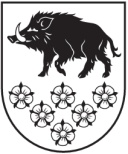 LATVIJAS REPUBLIKAKANDAVAS NOVADA DOMEDārza iela 6, Kandava, Kandavas novads, LV - 3120 Reģ. Nr.90000050886, Tālrunis 631 82028, fakss 631 82027, e-pasts: dome@kandava.lvKandavāAPSTIPRINĀTSKandavas novada domes sēdē2018.gada 26.aprīlī(protokols Nr.6  4.§)Kandavas novada domes saistošie noteikumi Nr. 8„Grozījumi Kandavas novada domes 2009. gada 30. jūlija  saistošajos noteikumos Nr. 5 „Kandavas novada domes nolikums””Izdoti pamatojoties uz likuma „Par pašvaldībām” 21.panta pirmās daļas 1.punktu un 24.pantuIzdarīt Kandavas novada domes 2009. gada 30. jūlija saistošajos noteikumos Nr. 5 „Kandavas novada domes nolikums” (Kandavas Novada Vēstnesis, 2009, Nr. 8., 9.nr.; 2010,  13., 17., 18., 21.nr.; 2011, 29.nr.; 2012, 40., 44.nr.; 2013, 5., 7., 12.nr.; 2014, 2.,  4.nr.; 2015, 2., 10., 11.nr.; 2016, 1.,7. nr.; 2017, 2.,7.nr.; 2018, 1.nr.) (turpmāk- noteikumi) šādus grozījumus:1. Izteikt noteikumu izdošanas tiesisko pamatojumu šādā redakcijā: „Izdoti saskaņā ar likuma „Par pašvaldībām” 21.panta pirmās daļas 1.punktu un 24.pantu”;2.Izteikt noteikumu 10.9. punktu šādā redakcijā:“10.9. Nodibinājums “Zantes ģimenes atbalsta centrs””;3. Svītrot noteikumu 11.punktā 11.1., 11.2., 11.6., un 11.7.,apakšpunktus.Kandavas novada domes priekšsēdētāja    (personiskais paraksts)    I.PriedePaskaidrojuma rakstsKandavas novada domes saistošo noteikumu Nr.8„Grozījumi Kandavas novada domes 2009. gada 30. jūlija saistošajos noteikumos Nr.5 „Kandavas novada domes ”” projektam1.Projekta satura izklāsts:Ar Kandavas novada domes saistošajiem noteikumiem Nr.8 “Grozījumi Kandavas novada domes 2009.gada 30.jūlija saistošajos noteikumos Nr. 5„Kandavas novada domes nolikums” ( turpmāk – Nolikums) tiek paredzēts grozīt Nolikuma punktus, kuri uz doto brīdi nav aktuāli vai arī nepieciešama cita redakcija.2.Projekta nepieciešamības pamatojums:Kandavas novada domes saistošajos noteikumos Nr.8 “Grozījumi Kandavas novada domes 2009.gada 30.jūlija saistošajos noteikumos Nr. 5„Kandavas novada domes nolikums” ( turpmāk – Nolikums) tiek paredzēti sekojoši grozījumi:1) svītrot 11.punktā “Kandavas novada pašvaldībai ir sadraudzības pašvaldības ar: 11.1., 11.2., 11.6., un 11.7.,apakšpunktus, jo reāli uz šo brīdi nav notikusi sadraudzība ar minēto valstu pašvaldībām ( Afjorda ( Norvēģija), Sunda (Somija), Ludvigsfelde ( Vācija) un Quarna Sopra ( Itālija). Šāds ierosinājums nācis no Komisijas sadarbībai ar ārvalstīm sēdes 2018.gada  .aprīlī, jo Ludvigsfelde ( Vācija) un Quarna Sopra ( Itālija) Nolikumā iekļautas kā sadarbības partneres  Vānes un Zantes pagastos līdz   apvienošanās ar Kandavas novadu 2009.gadā. Pēc minētās apvienošanās, sadarbība un sakari  ar šīm pašvaldībām nav atjaunojušies;2) grozīt Nolikuma 10.9. punktu, jo saskaņā ar LR Uzņēmumu reģistra Lēmumu 2017.gada 27.novembrī ( Nr. 6-24/159026/1) nodibinājumam “Zantes ģimenes krīzes centrs” ir mainīts nosaukums – Nodibinājums “Zantes ģimenes atbalsta centrs”, reģ.Nr. 40008151222, Skolas iela 4, Zante, Zantes pagasts, Kandavas novads, LV- 3134;3) precizēts Nolikuma izdošanas tiesiskais pamatojums atbilstoši Vides aizsardzības un reģionālās attīstības ministrijas norādījumiem 2018.gada 17.janvārī ( Nr. 1-18/519). 3. Informācija par plānoto projekta ietekmi uz pašvaldības budžetu:Saistošo noteikumu īstenošanai nav ietekmes uz pašvaldības budžetu.4. Informācija par plānoto projekta ietekmi uz uzņēmējdarbības vidi pašvaldības teritorijā:Projekts nerada ietekmi uz uzņēmējdarbības vidi pašvaldības teritorijā.5. Informācija par plānoto projekta ietekmi uz administratīvajām procedūrām:Saistošie noteikumi izskatīti Kandavas novada domes Finanšu, plānošanas un novada attīstības  komitejā  2018.gada 19.aprīlī un apstiprināti Kandavas novada domes sēdē 2018.gada 26.aprīlī.6. Konsultācijas ar privātpersonām:Konsultācijas ar privātpersonām, izstrādājot saistošos noteikumus, nav veiktas.Kandavas novada domes priekšsēdētāja    (personiskais paraksts)  I.Priede